REF NO: BA10-23/0102 October 2023The Executive Council encourages members of the NZCF to register an expression of interest in any of the listed roles. To assist the Executive Council with succession planning, expressions of interest are also invited from members who wish to be considered for the position only if it becomes vacant.Term of Appointment: All appointed positions will be from 1st January to 31st December 2024.Applications: Expressions of interest in any of the positions are to be in the hands of the Secretary by (midnight) Thursday 19th October 2023. Application can be made by email or Post.If you do not currently hold the position please include a CV with your letter of interest along with any other relevant information about your experience, skills, and suitability for the roleYou must be a member of NZCF to hold any positionNo person who is an officer or official of another similar organisation shall be eligible to hold office in NZCFYou must be prepared to sign the confidentiality documentThe Job Descriptions booklet is attached for your reference, if you require any further information, please do not hesitate to contact my office secretary@nzcatfancy.org.nzOr phone: 07 884 9358.Those positions marked * are currently paid honoraria roles, all other positions are paid a small annual allowance.Other Appointed roles:NZCF Tutor Judges (please send applications to the Judges PM, Sheree Russell - judges@nzcatfancy.org.nz)Sharon José NZCF SecretaryAppointed Positions Expression of Interest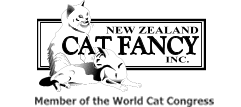 